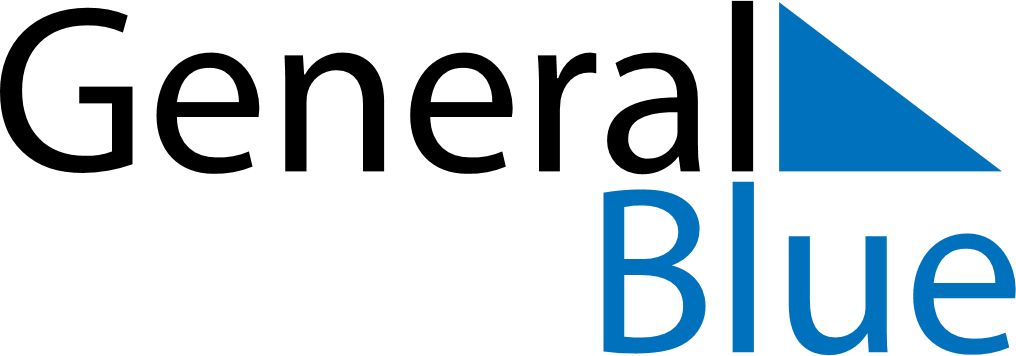 March 2019March 2019March 2019PanamaPanamaMONTUEWEDTHUFRISATSUN12345678910Shrove MondayShrove Tuesday111213141516171819202122232425262728293031